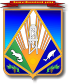 МУНИЦИПАЛЬНОЕ ОБРАЗОВАНИЕХАНТЫ-МАНСИЙСКИЙ РАЙОНХанты-Мансийский автономный округ – ЮграАДМИНИСТРАЦИЯ ХАНТЫ-МАНСИЙСКОГО РАЙОНАП О С Т А Н О В Л Е Н И Еот 14.08.2014                  		                                                          № 224г. Ханты-МансийскОб основных показателях прогноза социально-экономического развития Ханты-Мансийского района на 2015 год и плановый период 2016 – 2017 годов 	В соответствии со статьей 173 Бюджетного кодекса Российской Федерации, статей 27 Устава Ханты-Мансийского района, постановлениями администрации Ханты-Мансийского района                            от 12 января 2011 года № 3 «О Порядке разработки прогноза социально-экономического развития Ханты-Мансийского района на очередной финансовый год и плановый период и порядке формирования итогов социально-экономического развития Ханты-Мансийского района                       за отчетный период», от 11 июля 2012 года № 160 «О порядке составления проекта решения о бюджете Ханты-Мансийского района на очередной финансовый год и плановый период»:	1. Утвердить основные показатели прогноза социально-экономического развития Ханты-Мансийского района на 2015 год                  и плановый период 2016 – 2017 годов согласно приложению. 	2. Комитету по финансам администрации Ханты-Мансийского района (Т.Ю.Горелик) использовать основные показатели прогноза социально-экономического развития Ханты-Мансийского района                               на 2015 год и плановый период 2016 – 2017 годов в качестве исходной базы для формирования консолидированного бюджета района.	3. Опубликовать настоящее постановление в газете «Наш район»                 и разместить на официальном сайте администрации Ханты-Мансийского района.	4. Контроль за выполнением постановления возложить на первого заместителя главы администрации района Т.А.Замянину.              Глава администрации Ханты-Мансийского района                                                           В.Г.Усманов                                                                   Приложениек постановлению администрацииХанты-Мансийского районаот 14.08.2014 № 224Пояснительная запискак основным показателям прогнозасоциально-экономического развития Ханты-Мансийского районана 2015 год и плановый период 2016 – 2017 годов	Прогноз социально-экономического развития Ханты-Мансийского района на 2015 год и плановый период 2016 – 2017 годов как составная часть прогноза Российской Федерации разработан с учетом сценарных условий, сформированных Министерством экономического развития Российской Федерации на этот период, а также на основе итоговых тенденций развития района за период 2012 – 2013 годов, 1 полугодие                2014 года, обобщения итоговых материалов органов местного самоуправления района и организаций.	Прогноз социально-экономического развития Ханты-Мансийского района выполнен в двух вариантах. Первый вариант (базовый) предполагает сохранение инерционных трендов, сложившихся                           в последний период, консервативную инвестиционную политику частных компаний, ограниченные расходы на развитие инфраструктурного сектора. Второй вариант (умеренно-оптимистичный) предполагает более активную политику, направленную на создание условий для реализации инвестиционных проектов в социальной и коммунальной инфраструктуре, малом бизнесе, агропромышленном секторе, сфере экономики, связанной                   с обрабатывающими производствами, жилищном строительстве.Демография	Численность постоянного населения на протяжении последних лет имеет отрицательную динамику.	В 2013 году в Ханты-Мансийский район на постоянное место жительства прибыло из других регионов 1 193 человека,                                            что на 215 человек меньше, чем в 2012 году. Число выбывших из района составило 1 350 человек, что на 234 человека меньше, чем в прошлом году. Миграционная убыль населения составила 157 человек.	Снижение миграционного прироста в районе связано со снижением привлекательности территории для постоянного  проживания (снижением возможностей для трудоустройства, сокращением спроса на рабочую силу, невысокой заработной платой, неблагоприятными условиями                          для проживания,  инфраструктурной недостаточностью).	По оценке на конец 2014 года численность населения составит                  20 234 человека, увеличившись по сравнению с 2013 годом на 0,9%.                    На прогнозный период по 2 варианту к концу 2017 года планируется увеличение численности населения до 21 093 человек или на 5,2%                         (1 039 человек) по сравнению с уровнем 2013 года за счет естественного прироста. Естественный прирост населения обусловлен принятием ряда федеральных законов, направленных на улучшение материального положения женщин в период беременности и после рождения ребенка,             а также на защиту интересов семьи и детей.	Снижение смертности населения планируется за счет внедрения механизма «управление количеством смертей, связанных с внешними причинами». Главными причинами смертности остаются старение населения, внешние причины, новообразования и болезни системы кровообращения.Производство	Объем отгруженных товаров собственного производства,          выполненных работ и услуг собственными силами по всем видам экономической деятельности в 2013 году составил 258,2 млрд. рублей, увеличившись в сопоставимых ценах по сравнению с 2012 годом на 59,9%. Объём произведенной продукции в действующих ценах почти на 90% формируется за счет вида деятельности, связанного с добычей полезных ископаемых. Рост стоимостных показателей объясняется увеличением производства важнейших видов продукции, связанных с добычей нефти, которая (по данным Департамента по недропользованию автономного округа) в 2013 году составила 47,8 млн. тонн, что на 1,9% больше показателя за аналогичный период 2012 года (46,9 млн. тонн), попутного нефтяного газа – 3,83 млрд. куб. метров, что больше 2012 года на 3,5%. При этом необходимо отметить, что на долю Ханты-Мансийского района по итогам 2013 года приходится 18,7% от общей добычи нефти по округу. 	По  оценке  в  2014  году  добыча  нефти снизится и составит                     47,16 млн. тонн. На прогнозный период планируется, что объемы добычи углеводородного сырья к концу 2017 года по нефти составят                                 46,79 млн. тонн, что соответствует уровню 2013 года, по газу –                                 5,91 млрд. куб. м, увеличившись к 2013 году на 54,3%. Учитывая, что стоимостные показатели формируются, в основном, за счет нефтедобычи, к 2017 году по 2 варианту объем отгрузки составит 346,6 млрд. рублей, увеличившись в сопоставимых ценах на 6,2%. Сельское хозяйство	По состоянию на 01 января 2014 года производством сельскохозяйственной продукции в Ханты-Мансийском районе занимаются 3 производственных кооператива – «Реполовский»,  «Селиярово», «Родина», 41 крестьянско-фермерское хозяйство и 438 личных подсобных хозяйств населения. На территории района развиваются практически                     все отрасли сельского хозяйства: картофелеводство, овощеводство, кормопроизводство, молочное и мясное скотоводство, свиноводство, кролиководство.	В 2013 году предприятиями всех форм собственности получен валовой сбор картофеля  7 906,6 тонны, что на 1,8% больше уровня                    2012 года. По оценке в 2014 году сбор картофеля составит 7 970,4 тонн, увеличившись на 0,8% к  уровню 2013 года. Максимальный рост сбора картофеля прогнозируется в 2017 году – 8 022,4 тонны или на 1,5% выше 2013 года за счет ввоза элитных сортов посадочного картофеля.	За 2013 год хозяйствами всех категорий собрано овощей 2 832 тонны, что на 21,0% больше уровня 2012 года. Наибольший удельный вес в общем объеме производства овощных культур занимают личные подсобные хозяйства, на их долю приходится более 90%.  По оценке                 в 2014 году сбор овощей составит 2 875,7 тонны, увеличившись на 1,5%            к уровню 2013 года. В 2017 году сбор овощей прогнозируется в объеме 3 007,0 тонн, увеличение по сравнению с 2013 годом составит 6,2%. 	Производство мяса по району в 2013 году составило 960,0 тонн, увеличившись по сравнению с 2012 годом на 8,5 %. Данный рост был обеспечен за счет увеличения производства мяса в крестьянских (фермерских) хозяйствах. По оценке в 2014 году производство мяса составит 1 025,0 тонн, увеличившись на 6,8% по сравнению с 2013 годом. В 2017 году производство мяса прогнозируется на уровне 1 128,0 тонн или с ростом к 2013 году на 17,5 %. 	Производство молока по району в 2013 году предприятиями всех форм собственности составило 5 648 тонн, увеличившись по сравнению                  с 2012 годом на 0,3%. Производство молочной продукции составило                       2 960 тонн, что на 0,3% больше уровня 2012 года. По оценке в 2014 году производство молока составит 5 699 тонн, увеличившись на 1%                               по сравнению с 2013 годом. По валовому надою молока на 2017 год прогнозируется увеличение до 5 960,0  тонн, по производству молочной продукции – до 3 110,0 тонн или с ростом к 2013 году 5,5% и 5,1% соответственно.	Увеличение объемов производства мяса и молока предполагается достичь посредством реализации инвестиционных проектов                              по строительству животноводческих помещений. Рынок товаров и услуг	Потребительские расходы населения в районе в 2013 году составили 2,4 млрд. рублей, в том числе розничный товарооборот – 1,8 млрд. рублей, платные услуги – 0,36 млрд. рублей, оборот общественного питания –               0,23 млрд. рублей, при этом уровень потребления населением товаров                и услуг в расчете на душу населения составил 120,1 тыс. рублей                           или 10,0 тыс. рублей в месяц (2012 год – 8,1 тыс. рублей). 	На территории Ханты-Мансийского района в 2013 году осуществляли свою деятельность 736 субъектов малого предпринимательства, из них 159 малых и микропредприятий                           и 577 индивидуальных предпринимателей.	Объем розничного товарооборота и общественного питания                        в 2013 году увеличился по сравнению с 2012 годом на 5,2% и 12,7% соответственно.	Общественное питание на территории Ханты-Мансийского района имеет недостаточно развитую сеть. Только три сельских поселения, Горноправдинск, Цингалы и Луговской, имеют предприятия общедоступной сети. Остальные объекты питания находятся                               на межселенных территориях. Питание работников нефтедобывающей отрасли осуществляется в предприятиях общественного питания закрытой сети.	По прогнозным расчетам к 2017 году потребительский спрос                       на территории района по общественному питанию и платным услугам                        и по 2 варианту составит 0,300 млрд. рублей и 0,549 млрд. рублей, увеличившись в сопоставимых ценах к уровню 2013 года на 24,4% и 45,3% соответственно. Вместе с тем оборот розничной торговли к 2017 году составит 2,4 млрд. рублей с дальнейшим увеличением сопоставимых темпов роста на 27,3 % по сравнению с 2013 годом. Оборот средних                     и малых предприятий к 2017 году составит 1,7 млрд. рублей, вклад                         в развитие потребительского рынка составит 52,7% (2013 год – 54,7%). Увеличение доли малого бизнеса в сфере потребительского рынка предполагается обеспечить за счет дальнейшей поддержки субъектов предпринимательства.Инвестиционный климат	Объем инвестиций в основной капитал в районе в 2013 году составил 79,3 млрд. рублей, увеличившись в сопоставимых ценах по сравнению                 с прошлым годом на 1,2%. Инвестирование в экономику района также носит монопрофильный характер (почти 90% инвестируется в отрасль, связанную с добычей полезных ископаемых). Из общего объема инвестиционных вложений 94,5% приходится на собственные средства предприятий или 75,0 млрд. рублей, 1,3% – бюджетные средства                            или 1,02 млрд. рублей, в том числе в бюджет Ханты-Мансийского района 0,199 млрд. рублей и 4,1% – прочие средства или 3,28 млрд. рублей. 	По оценке в 2014 году объем инвестиций составит 83,9 млрд. рублей, в сопоставимых ценах увеличившись по сравнению с 2013 годом на 1,5%.               К концу прогнозного периода 2017 года инвестиции в основной капитал                 по 2 варианту составят 106,6 млрд. рублей, увеличившись в сопоставимых ценах по сравнению с 2013 годом на 27,8%. Прогнозируется активное инвестирование газодобычи, малого бизнеса, агропромышленного сектора, жилищного строительства.Финансы	Налогоплательщики, осуществляющие свою деятельность                             на территории Ханты-Мансийского района, обеспечили поступления налогов и сборов в бюджетную систему Российской Федерации                                 в 2013 году – 6,9 млрд. рублей. В основном поступления сложились за счет налога на имущество организаций, который составил 4,0 млрд. рублей или 57,5%, и налога на доходы физических лиц в объеме 1,2 млрд. рублей                     или 18,2%. Таким образом, более 75% налоговых поступлений формируются за счет двух налогов: на доходы физических лиц                                и имущества организаций.	По оценке в 2014 году налоговые платежи в бюджетную систему составят 7,5 млрд. рублей, увеличившись по сравнению с 2013 годом                   на 7,3%. На прогнозный период до 2017 года планируется увеличение налогооблагаемой базы Ханты-Мансийского района, а соответственно,                    и поступлений в бюджетную систему Российской Федерации                                  до 9,7 млрд. рублей или с ростом к 2013 году на 40,2%.	Исходя из сложившихся нормативов отчислений по бюджет образующим налогам района (100% – единый сельскохозяйственный налог, 100% – земельный налог, налог на имущество физических лиц, государственная пошлина, специальные налоговые режимы; 54,1% – налог на доходы физических лиц), действующего налогового законодательства                     и сложившейся системы межбюджетных отношений, налоговые доходы консолидированного бюджета района по оценке в 2014 году составят  839,8 млн. рублей, по 2 варианту в 2015 году – 878,8 млн. рублей,                               в 2016 году – 917,0 млн. рублей, в 2017 году – 954,9 млн. рублей.Денежные доходы и расходы населения	По итогам 2013 года номинальная начисленная среднемесячная заработная плата составила  55,8 тыс. рублей, что выше окружного уровня на 2,3% (Югра – 54,5 тыс. рублей). Такой уровень заработной платы формирует нефтедобывающий комплекс, большая часть работников которого проживает за пределами района. 	Учитывая прогнозные показатели, связанные с производственной деятельностью организаций топливно-энергетического комплекса, фонд заработной платы на прогнозный период будет иметь тенденцию                           к увеличению, которая будет обеспечена ростом инфляционной составляющей и дальнейшим увеличением среднесписочной численности работающих. К 2017 году по 2 варианту фонд заработной платы составит 14,0 млрд. рублей, увеличившись к 2013 году на 40,8%, при этом размер среднемесячной заработной платы составит 75,1 тыс. рублей, увеличившись по сравнению с 2013 годом на 34,4%.	Среднемесячные денежные доходы в расчете на душу населения                       в 2013 году составили 46,8 тыс. рублей, увеличившись к уровню 2012 года на 9,4%. По оценке в 2014 году денежные доходы на душу населения                      в месяц составят 50,7 тыс. рублей с ростом к 2013 году на 8,1%.                На прогнозный период до 2017 года планируется увеличение среднемесячных денежных доходов до 63,3 тыс. рублей с увеличением                   к 2013 году на 35,1%. 	Реальные располагаемые денежные доходы населения составили                  в 2013 году 103,3%. К  2017 году данный показатель планируется                          в размере 105%.Трудовые ресурсы	Среднесписочная численность работающих в районе в 2013 году составила 14 839 человек, что выше показателя 2012 года на 2,6%                            или 371 человек. Если говорить об уровне безработицы, то на начало                  2014 года он составил 0,94% (170 человек) против 1,33% (239 человек)               на начало 2013 года. Таким образом, снижение числа безработных                      несопоставимо с количеством новых созданных рабочих мест.	По оценке в 2014 году численность работающих составит                        15,2 тыс. человек, увеличившись по сравнению с 2013 годом на 2,4%.                  На прогнозный период по 2 варианту в 2017 году планируется рост среднесписочной численности работающего населения                                        до 15,3 тыс. человек или на 0,7% (100 человек) по сравнению с уровнем 2013 года за счет дальнейшего освоения района организациями топливно-энергетического комплекса и реализации инвестиционных проектов, направленных на создание дополнительных рабочих мест в социальной                  и коммунальной инфраструктуре, малом бизнесе, агропромышленном секторе, сфере экономики, связанной с обрабатывающими производствами. Планируя развитие «не – нефтяных» секторов экономики Ханты-Мансийского района к 2017 году уровень безработицы снизится                    до 0,88% при одновременном проведении активной политики в сфере развития малого бизнеса.	Таким образом, отчетный период развития Ханты-Мансийского района показывает, что структура экономики района носит               монопрофильный характер, связанный с добычей углеводородного сырья, при этом уровень жизни населения отличается от уровня, сложившегося в целом по автономному округу. Изменение структуры экономики и достижение показателей 2 варианта прогнозного периода возможно при активной политике органов местного самоуправления Ханты-Мансийского района, направленной на диверсификацию структуры экономики территории. Основные показатели прогноза социально-экономического развития 
Ханты-Мансийского района на 2015 год и плановый период 2016 – 2017 годовОсновные показатели прогноза социально-экономического развития 
Ханты-Мансийского района на 2015 год и плановый период 2016 – 2017 годовОсновные показатели прогноза социально-экономического развития 
Ханты-Мансийского района на 2015 год и плановый период 2016 – 2017 годовОсновные показатели прогноза социально-экономического развития 
Ханты-Мансийского района на 2015 год и плановый период 2016 – 2017 годовОсновные показатели прогноза социально-экономического развития 
Ханты-Мансийского района на 2015 год и плановый период 2016 – 2017 годовОсновные показатели прогноза социально-экономического развития 
Ханты-Мансийского района на 2015 год и плановый период 2016 – 2017 годовОсновные показатели прогноза социально-экономического развития 
Ханты-Мансийского района на 2015 год и плановый период 2016 – 2017 годовОсновные показатели прогноза социально-экономического развития 
Ханты-Мансийского района на 2015 год и плановый период 2016 – 2017 годовОсновные показатели прогноза социально-экономического развития 
Ханты-Мансийского района на 2015 год и плановый период 2016 – 2017 годовОсновные показатели прогноза социально-экономического развития 
Ханты-Мансийского района на 2015 год и плановый период 2016 – 2017 годовОсновные показатели прогноза социально-экономического развития 
Ханты-Мансийского района на 2015 год и плановый период 2016 – 2017 годовПоказателиЕдиница измеренияЕдиница измеренияОтчетОценкаПрогнозПрогнозПрогнозПрогнозПрогнозПрогнозПоказателиЕдиница измеренияЕдиница измерения2013 год2014 год2015 год2015 год2016 год2016 год2017 год2017 годПоказателиЕдиница измеренияЕдиница измерения2013 год2014 годвариант 1вариант 2вариант 1вариант 2вариант 1вариант 21. Демографические показатели1. Демографические показатели1. Демографические показатели1. Демографические показатели1. Демографические показатели1. Демографические показатели1. Демографические показатели1. Демографические показатели1. Демографические показатели1. Демографические показатели1. Демографические показателиЧисленность постоянного населения (на конец отчетного года)человекчеловек20 05420 23420 45420 48020 70220 76620 97921 093в % к предыдущему годув % к предыдущему году99,8100,9101,1101,2101,2101,4101,3101,6Число родившихсячеловекчеловек304360385396408431432465в % к предыдущему годув % к предыдущему году123,8118,4106,9110,0106,0108,8105,9107,9Число умершихчеловекчеловек187170165160160155155148в % к предыдущему годув % к предыдущему году97,090,997,194,197,096,996,995,5Коэффициент естественного прироста населенияна 1000 человек населенияна 1000 человек населения5,89,410,811,512,013,313,215,0Миграционный приростчеловекчеловек-157-10010010010в % к предыдущему годув % к предыдущему году-----100,0-100,02. Производство товаров и услуг2. Производство товаров и услуг2. Производство товаров и услуг2. Производство товаров и услуг2. Производство товаров и услуг2. Производство товаров и услуг2. Производство товаров и услуг2. Производство товаров и услуг2. Производство товаров и услуг2. Производство товаров и услуг2. Производство товаров и услугОбъем отгруженных товаров собственного производства,млн. руб. в ценах соответствующих летмлн. руб. в ценах соответствующих лет258 231,97283 002,6292 637,7293 652,6300 931,1315 777,5307 414,6346 431,3выполненных работ  и услуг собственными силами, всего, из них:млн. руб.                        в сопоставимых ценахмлн. руб.                        в сопоставимых ценах258 231,97261 072,5256 373,2258 983,9252 527,6267 271,4249 244,8283 575,0Индекс производства в % к предыдущему годув % к предыдущему году159,9101,198,299,298,5103,298,7106,1Индекс-дефлятор в % к предыдущему годув % к предыдущему году104,70108,4105,3104,6104,4104,2103,5103,4Сельское хозяйствоОбъем продукции сельского хозяйства всех  категориймлн. руб. в ценах соответствующих летмлн. руб. в ценах соответствующих лет756,0837,5897,5898,9946,5948,61 011,01 028,6млн. руб. в сопоставимых ценахмлн. руб. в сопоставимых ценах756,0784,2801,9809,3814,7826,7827,2856,3ТранспортПротяженность автомобильных дорог муниципального значениякмкм207,45212,15220,15220,15225,12225,12255,65255,65Протяженность автомобильных дорог общего пользования             с твердым покрытиемкмкм42,3847,0847,0855,0852,0860,0882,5890,58Удельный вес автомобильных дорог   с твердым покрытием  в общей протяженности автомобильных дорог общего пользования%%15,2022,1921,3925,0219,1026,6932,3035,43Производство важнейших видов продукции                            в натуральном выраженииВаловой сбор картофеля с учетом населениятоннтонн7 906,67 970,47 978,07 992,77 989,08 009,07 994,98 022,4Темп ростав % к предыдущему годув % к предыдущему году101,8100,8100,1100,3100,1100,2100,1100,2Валовой сбор овощей     с учетом населениятоннтонн2 832,02 875,72 935,02 947,02 953,02 970,02 983,03 007,0Темп ростав % к предыдущему годув % к предыдущему году121,0101,5102,1102,5100,6100,8101,0101,2Производство скота                  и птицы на убой,                    с учетом населения               (в живом весе)тоннтонн960,01 025,01 052,01 065,01 080,01 102,01 102,01 128,0Темп ростав % к предыдущему годув % к предыдущему году108,5106,8102,6103,9102,7103,5102,0102,4Производство молока, с учетом населения (валовой надой)тоннтонн5 648,05 699,05 754,05 789,05 835,05 877,05 900,05 960,0Темп ростав % к предыдущему годув % к предыдущему году100,3100,7101,0101,6101,4101,5101,1101,4Производство цельномолочной продукции (в пересчете на молоко)тоннтонн2 960,02 980,03 030,03 040,03 050,03 070,03 085,03 110,0Темп ростав % к предыдущему годув % к предыдущему году100,3100,7101,7102,0100,7101,0101,1101,3Вылов рыбытоннтонн2 765,02 770,02 775,02 780,02 785,02 795,02 795,02 810,0Темп ростав % к предыдущему годув % к предыдущему году100,8100,2100,2100,4100,4100,5100,4100,5Производство товарной пищевой рыбной продукции, включая консервы рыбныетоннтонн3 060,03 200,03 250,03 260,03 280,03 290,03 300,03 310,0Темп ростав % к предыдущему годув % к предыдущему году109,3104,6101,6101,9100,9100,9100,6100,6Производство деловой древесинытыс. плот. куб. мтыс. плот. куб. м19,820,020,320,420,520,720,821,1Темп ростав % к предыдущему годув % к предыдущему году295,5101,0101,5102,0101,0101,5101,5101,9Производство пиломатериаловтыс. куб. мтыс. куб. м3,203,213,223,233,233,243,243,25Темп ростав % к предыдущему годув % к предыдущему году68,1100,3100,3100,6100,3100,3100,3100,3Добыча нефти, включая газовый конденсат (по данным статистики)млн. тоннмлн. тонн48,3649,0050,1050,2050,3050,5050,5050,80Темп ростав % к предыдущему годув % к предыдущему году101,7102,0102,2102,4100,4100,6100,4100,6Добыча нефти, включая газовый конденсат (по данным Департамента недропользования автономного округа)млн. тоннмлн. тонн47,7947,1647,6645,3047,4245,3847,1446,79Темп ростав % к предыдущему годув % к предыдущему году101,8598,68101,0696,0699,50100,1899,41103,11Добыча газа горючего природного (естественного)                     (по данным Департамента недропользования автономного округа)млрд. куб. ммлрд. куб. м3,834,514,144,145,465,445,935,91Темп ростав % к  предыдущему годув % к  предыдущему году104,1117,891,891,8131,9131,4108,6108,6Производство электроэнергиимлн. кВт. чмлн. кВт. ч3 238,783 250,003 260,003 270,003 280,003 295,003 300,003 320,00Темп ростав % к предыдущему годув % к предыдущему году125,6100,3100,3100,6100,6100,8100,6100,8СтроительствоОбъем выполненных работ по виду деятельности «строительство»                                     (Раздел F)млн. руб.млн. руб.3 311,563 302,343 431,143 400,093 564,953 500,743 696,853 600,89млн. руб.                      в сопоставимых ценахмлн. руб.                      в сопоставимых ценах3 112,233 215,523 302,343 269,323 431,143 366,093 564,953 465,73Индекс физического объема%%95,0897,1100,099,0100,099,0100,099,0Индекс-дефлятор            по объему работ, выполненных по виду деятельности «Строительство» (Раздел F)% к предыдущему году% к предыдущему году106,40102,7103,9104,0103,9104,0103,7103,9Ввод в действие жилых домовтыс. кв. м в общей площадитыс. кв. м в общей площади16,9115,0015,0015,5015,0016,0015,0016,50в % к предыдущему годув % к предыдущему году121,6088,70100,00103,33100,00103,23100,00103,133. Рынок товаров и услуг3. Рынок товаров и услуг3. Рынок товаров и услуг3. Рынок товаров и услуг3. Рынок товаров и услуг3. Рынок товаров и услуг3. Рынок товаров и услуг3. Рынок товаров и услуг3. Рынок товаров и услуг3. Рынок товаров и услуг3. Рынок товаров и услугИндекс потребительских цен декабрь к декабрю предыдущего года, %декабрь к декабрю предыдущего года, %106,8106,0105,0105,0104,5104,4104,3104,1Оборот розничной торговли млн. руб.млн. руб.1 818,81 972,052 110,112 116,362 255,872 266,992 393,022 409,58в % к предыдущему году                               в сопоставимых ценахв % к предыдущему году                               в сопоставимых ценах105,19102,0102,1102,5102,5102,8102,0102,3Индекс-дефлятор оборота розничной торговлив % к предыдущему годув % к предыдущему году106,55106,30104,8104,7104,3104,2104,0103,9Оборот общественного питаниямлн. руб.млн. руб.231,70245,85261,50261,75277,91279,56295,95300,04в % к предыдущему году                                   в сопоставимых ценахв % к предыдущему году                                   в сопоставимых ценах112,74100,1101,3101,4101,7102,3102,1103,1Индекс цен                        на продукцию общественного питаниядекабрь к декабрю предыдущего года, %декабрь к декабрю предыдущего года, %106,27106,0105,0105,0104,5104,4104,3104,1Объем платных услуг населению млн. руб.млн. руб.358,20400,86441,09444,05487,21492,83540,23549,06в % к предыдущему году                                в сопоставимых ценахв % к предыдущему году                                в сопоставимых ценах101,69104,2104,1104,8104,6105,1105,2105,6Индекс-дефлятор платных услугв % к предыдущему годув % к предыдущему году105,72107,4105,7105,7105,6105,6105,4105,5Бытовые услугимлн. руб. в ценах соответствующих летмлн. руб. в ценах соответствующих лет286,56304,69322,05325,28340,43350,36359,53380,72в % к предыдущему году                                 в сопоставимых ценахв % к предыдущему году                                 в сопоставимых ценах101,6999,0100,0101,0100,1102,0100,2103,0Индекс цен на платные услуги% к предыдущему году% к предыдущему году105,72107,4105,7105,7105,6105,6105,4105,5Прочие виды платных услуг населениюмлн. руб. в ценах соответствующих летмлн. руб. в ценах соответствующих лет71,696,2119,0118,8146,8142,5180,7168,34. Малое и среднее предпринимательство4. Малое и среднее предпринимательство4. Малое и среднее предпринимательство4. Малое и среднее предпринимательство4. Малое и среднее предпринимательство4. Малое и среднее предпринимательство4. Малое и среднее предпринимательство4. Малое и среднее предпринимательство4. Малое и среднее предпринимательство4. Малое и среднее предпринимательство4. Малое и среднее предпринимательствоЧисло средних, малых предприятий  и микропредприятий  (на конец года)единицединиц159160160161162164165168Темп роста,в % к предыдущему годув % к предыдущему году102,3100,6100,0100,6101,3101,9101,9102,4Число индивидуальных предпринимателей (на конец года)единицединиц577617629630642644660665Темп ростав % к предыдущему годув % к предыдущему году108,2106,9101,9102,1102,1102,2102,8103,3Среднесписочная численность работников средних, малых предприятий     и индивидуальных предпринимателей,                  в т.ч. по видам экономической деятельности человекчеловек1 6181 6371 6681 6751 7091 7201 7571 770Темп ростав % к предыдущему годув % к предыдущему году109,2101,2101,9102,3102,5102,7102,8102,9Оборот средних, малых предприятиймлн. руб.млн. руб.1 316,91 401,261 468,531 502,301 536,271 602,941 715,951 717,07млн. руб.                            в сопоставимых ценахмлн. руб.                            в сопоставимых ценах1 316,91 318,21 318,21 348,51 322,21 379,61 420,01 420,9Индекс производствав % к предыдущему годув % к предыдущему году103,9100,1100,0102,3100,3102,3107,4103,0Индекс-дефлятор расчетныйв % к предыдущему годув % к предыдущему году100,00106,3104,8104,8104,3104,3104,0104,05. Инвестиции5. Инвестиции5. Инвестиции5. Инвестиции5. Инвестиции5. Инвестиции5. Инвестиции5. Инвестиции5. Инвестиции5. Инвестиции5. ИнвестицииИнвестиции в основной капитал за счет всех источников финансирования              (без субъектов малого предпринимательства и параметров неформальной деятельности) млн. руб. в ценах соответствующих летмлн. руб. в ценах соответствующих лет79 333,9883 968,6888 986,4791 047,5994 633,39100 483,53100 080,91106 660,77Индекс физического объемав % к предыдущему году                                в сопоставимых ценахв % к предыдущему году                                в сопоставимых ценах101,2101,5100,8103,3101,0104,9100,9101,3Индекс-дефляторв % к предыдущему годув % к предыдущему году105,5104,3105,1105,0105,3105,2104,8104,8Инвестиции в основной капитал            по источникам финансирования            (без субъектов малого предпринимательства и параметров неформальной деятельности)79 333,9883 968,6888 986,4791 047,5994 633,39100 483,53100 080,91106 660,77Индекс-дефляторв % к предыдущему годув % к предыдущему году106,8105,9105,8105,8106,2106,2106,5106,5Собственные средства предприятиймлн. руб. в ценах соответствующих летмлн. руб. в ценах соответствующих лет74 988,9879 369,8584 112,8286 061,0689 450,4794 980,2094 599,63100 819,13в % к предыдущему году                                    в сопоставимых ценахв % к предыдущему году                                    в сопоставимых ценах101,5100,8103,3101,0104,9100,9101,3Привлеченные средствамлн. руб. в ценах соответствующих летмлн. руб. в ценах соответствующих лет4 345,004 598,834 873,654 986,535 182,925 503,335 481,285 841,646. Финансы6. Финансы6. Финансы6. Финансы6. Финансы6. Финансы6. Финансы6. Финансы6. Финансы6. Финансы6. ФинансыНалоговые поступления  во все уровни бюджетной системы (без НДС) млн. руб.млн. руб.6 948,37 458,47 927,88 096,48 561,58 878,29 253,19 743,9в том числе:в % к предыдущему годув % к предыдущему году94,0107,3106,3108,6108,0109,7108,1109,8Налог на прибыль  организациймлн. руб.млн. руб.15,891,7100,0103,0103,0107,0107,0112,0Налог на прибыль  организацийв % к предыдущему годув % к предыдущему году17,2580,4109,1112,3103,0103,9103,9104,7Налог на доходы физических лицмлн. руб.млн. руб.1266,91368,31480,51484,61601,91610,81733,21747,7Налог на доходы физических лицв % к предыдущему годув % к предыдущему году105,3108,0108,2108,5108,2108,5108,2108,5Налог на добавленную стоимостьмлн. руб.млн. руб.1604,51652,61702,21735,21753,31821,91805,91912,9Налог на добавленную стоимостьв % к предыдущему годув % к предыдущему году83,2103,0103,0105,0103,0105,0103,0105,0Налог на имущество организациймлн. руб.млн. руб.3999,04265,94564,54692,55020,95255,65522,95886,3Налог на имущество организацийв % к предыдущему годув % к предыдущему году97,5106,7107,0110,0110,0112,0110,0112,0Налог на имущество физических лицмлн. руб.млн. руб.1,71,31,31,31,31,31,31,3Налог на имущество физических лицв % к предыдущему годув % к предыдущему году121,476,5100,0100,0100,0100,0100,0100,0Транспортный налогмлн. руб.млн. руб.9,10,00,00,00,00,00,00,0Транспортный налогв % к предыдущему годув % к предыдущему году86,7-------Земельный налогмлн. руб.млн. руб.8,14,83,73,73,83,83,83,8Земельный налогв % к предыдущему годув % к предыдущему году450,059,377,177,1102,7102,7100,0100,0Единый налог, взимаемый в связи            с применением упрощенной системы налогообложениямлн. руб.млн. руб.9,813,013,713,714,314,314,914,9Единый налог, взимаемый в связи            с применением упрощенной системы налогообложенияв % к предыдущему годув % к предыдущему году105,4132,7105,4105,4104,4104,4104,2104,2Единый налог на вмененный доход для отдельных видов деятельностимлн. руб.млн. руб.7,89,09,59,59,99,910,310,3Единый налог на вмененный доход для отдельных видов деятельностив % к предыдущему годув % к предыдущему году98,7115,4105,6105,6104,2104,2104,0104,0Единый сельскохозяйственный налогмлн. руб.млн. руб.3,42,22,22,22,32,32,32,3Единый сельскохозяйственный налогв % к предыдущему годув % к предыдущему году100,064,7100,0100,0104,5104,5100,0100,0Государственная пошлинамлн. руб.млн. руб.1,11,61,71,71,81,81,91,9Государственная пошлинав % к предыдущему годув % к предыдущему году100,0145,5106,3106,3105,9105,9105,6105,6Налоги за пользование природными ресурсамимлн. руб.млн. руб.19,320,020,420,820,821,221,222,0Налоги за пользование природными ресурсамив % к предыдущему годув % к предыдущему году105,5103,6102,0104,0102,0101,9101,9103,8Единый социальный налог, страховые взносымлн. руб.млн. руб.1,11,21,21,31,31,41,41,5Единый социальный налог, страховые взносыв % к предыдущему годув % к предыдущему году9,5109,1100,0108,3108,3107,7107,7107,1Акцизы на нефтепродуктымлн. руб.млн. руб.0,025,725,725,725,725,725,725,7Акцизы на нефтепродуктыв % к предыдущему годув % к предыдущему году--100,0100,0100,0100,0100,0100,0Патентная система налогообложениямлн. руб.млн. руб.0,71,11,21,21,21,21,31,3Патентная система налогообложенияв % к предыдущему годув % к предыдущему году-157,1109,1100,0100,0100,0100,0100,0Налоговые  поступления                в консолидирован-ный бюджет,                    в том числе:млн. руб.млн. руб.1082,7839,8878,8878,8917,0917,0954,9954,9Налоговые  поступления                в консолидирован-ный бюджет,                    в том числе:в %                              к предыдущему годув %                              к предыдущему году140,677,6104,6104,6104,3104,3104,1104,1Налог на доходы физических лицмлн. руб.млн. руб.1040,1781,1819,8819,8856,7856,7893,4893,4Налог на доходы физических лицв % к предыдущему годув % к предыдущему году141,475,1105,0105,0104,5104,5104,3104,3Налог на имущество физических лицмлн. руб.млн. руб.1,71,31,31,31,31,31,31,3Налог на имущество физических лицв % к предыдущему годув % к предыдущему году121,476,5100,0100,0100,0100,0100,0100,0Транспортный налогмлн. руб.млн. руб.9,10,00,00,00,00,00,00,0Транспортный налогв % к предыдущему годув % к предыдущему году87,5-------Земельный налогмлн. руб.млн. руб.8,14,83,73,73,83,83,83,8Земельный налогв % к предыдущему годув % к предыдущему году450,059,377,177,1102,7102,7100,0100,0Единый налог на вмененный доход для отдельных видов деятельностимлн. руб.млн. руб.7,89,09,59,59,99,910,310,3Единый налог на вмененный доход для отдельных видов деятельностив % к предыдущему годув % к предыдущему году98,7115,4105,6105,6104,2104,2104,0104,0Единый налог, взимаемый в связи         с применением упрощенной системы налогообложениямлн. руб.млн. руб.9,813,013,713,714,314,314,914,9Единый налог, взимаемый в связи         с применением упрощенной системы налогообложенияв % к предыдущему годув % к предыдущему году105,4132,7105,4105,4104,4104,4104,2104,2Единый сельскохозяйственный налогмлн. руб.млн. руб.3,52,22,22,22,32,32,32,3Единый сельскохозяйственный налогв % к предыдущему годув % к предыдущему году145,862,9100,0100,0104,5104,5100,0100,0Государственная пошлинамлн. руб.млн. руб.1,91,61,71,71,81,81,91,9Государственная пошлинав % к предыдущему годув % к предыдущему году172,784,2106,3106,3105,9105,9105,6105,6Акцизы                              на нефтепродуктымлн. руб.млн. руб.0,025,725,725,725,725,725,725,7Акцизы                              на нефтепродуктыв % к предыдущему годув % к предыдущему году--100,0100,0100,0100,0100,0100,0Патентная система налогообложениямлн. руб.млн. руб.0,71,11,21,21,21,21,31,3Патентная система налогообложенияв % к предыдущему годув % к предыдущему году-157,1109,1100,0100,0100,0100,0100,0Неналоговые доходымлн. руб.млн. руб.764,8160,3118,1118,1128,8128,8128,8128,8Неналоговые доходыв % к предыдущему годув % к предыдущему году134,821,073,773,7109,1109,1100,0100,07. Денежные доходы и расходы населения7. Денежные доходы и расходы населения7. Денежные доходы и расходы населения7. Денежные доходы и расходы населения7. Денежные доходы и расходы населения7. Денежные доходы и расходы населения7. Денежные доходы и расходы населения7. Денежные доходы и расходы населения7. Денежные доходы и расходы населения7. Денежные доходы и расходы населения7. Денежные доходы и расходы населенияДенежные доходы населениямлн. руб.млн. руб.11 295,712 257,613 384,013 234,614 422,414 417,215 644,815 754,9в % к предыдущему годув % к предыдущему году109,3108,5109,2108,0107,8108,9108,5109,3Доходы                                от предпринимательс-кой деятельностимлн. руб.млн. руб.11,812,813,313,414,014,214,714,3в % к предыдущему годув % к предыдущему году102,6108,5103,9104,5105,1106,0105,4100,9Оплата трудамлн. руб.млн. руб.9 945,210 814,011 850,011 787,312 679,512 848,113 693,914 004,4в % к предыдущему годув % к предыдущему году109,6108,7109,6109,0107,0109,0108,0109,0Доходы рабочих                 и служащих                        от предприятий                  и организаций, кроме оплаты трудамлн. руб.млн. руб.234,5235,0236,4236,9238,3239,2240,7242,8Социальные выплаты, всего, в т.ч.:млн. руб.млн. руб.1 036,11 121,91 208,11 217,81 324,21 333,51 450,71 460,1в % к предыдущему годув % к предыдущему году111,2108,3107,7108,6109,6109,5109,6109,5Пенсиимлн. руб.млн. руб.969,31 053,81 143,41 159,51 265,21 311,11 404,61 495,4Пособия и социальная помощьмлн. руб.млн. руб.66,868,169,9770,0972,0472,2274,2474,75Другие доходымлн. руб.млн. руб.67,973,976,276,677,678,978,780,0в % к предыдущему годув % к предыдущему году112,8108,8103,1103,7101,8103,0101,4101,4Реальные располагаемые денежные доходы населенияв % к предыдущему годув % к предыдущему году103,4102,4104,0103,7102,5104,5103,6105,0Среднемесячные денежные доходы              в расчете на душу населения в месяцрублейрублей46 890,650 708,054 845,254 623,558 098,158 849,062 005,763 354,3Темп ростав % к предыдущему годув % к предыдущему году109,4108,1108,2107,7105,9107,7106,7107,7Расходы населениямлн. руб.млн. руб.4 313,94 696,55 063,45 069,05 429,75 470,05 824,05 892,6в % к предыдущему годув % к предыдущему году116,7108,9107,8107,9107,2107,9107,3107,7Покупка товаров             и оплата услугмлн. руб.млн. руб.2 402,72 618,82 812,728 222,23 021,03 039,43 229,23 258,7Темп ростапроцентовпроцентов111,8109,0107,41 077,7107,410,8106,9107,2Обязательные платежи и разнообразные взносымлн. руб.млн. руб.1 603,01 744,41 898,41 886,22 037,32 047,22 201,52 227,5Прочие расходымлн. руб.млн. руб.308,2333,4352,2360,7371,4383,4393,3406,4Темп ростапроцентовпроцентов81,7108,2105,7108,2105,4106,3105,9106,0Превышение доходов над расходами (+)           или расходов                    над доходами (-)млн. руб.млн. руб.6 981,87 561,08 320,68 165,58 992,78 947,29 820,99 862,3Денежная эмиссияпроцентовпроцентов61,861,762,261,762,462,162,862,6Среднемесячная номинальная начисленная заработная плата работников: крупных  и средних предприятий и некоммерческих организацийруб.руб.55 851,860 319,964 602,665 085,269 318,670 031,774 240,275 074,0Темп ростапроцентовпроцентов109,9108,0107,1107,9107,3107,6107,1107,2Средний размер назначенных месячных пенсий пенсионеров, состоящих на учете                в системе Пенсионного фонда РФ, руб.руб.руб.15 298,116 569,517 895,017 895,019 326,619 326,620 872,820 872,8Величина прожиточного минимума в среднем     на душу населения                в месяц, сложившаяся по Ханты-Мансийскому автономному округу – Югреруб.руб.10 749,011 469,012 054,012 054,012 621,012 621,013 176,013 163,08. Труд и занятость8. Труд и занятость8. Труд и занятость8. Труд и занятость8. Труд и занятость8. Труд и занятость8. Труд и занятость8. Труд и занятость8. Труд и занятость8. Труд и занятость8. Труд и занятостьЧисленность трудовых ресурсовчеловекчеловек1888919262192581929519299193401936719420в % к предыдущему годув % к предыдущему году107,6102,0100,0100,2100,2100,2100,4100,4Учащиеся                           в трудоспособном возрасте, обучающиеся с отрывом                            от производства человек человек690700700700700700700700Численность экономически активного населения (занятые в экономике и безработные)человекчеловек1819918562185581859518599186401866718720в % к предыдущему годув % к предыдущему году109,0102,0100,0100,2100,2100,2100,4100,4Численность занятых в экономике (среднегодовая), в т. ч.человекчеловек16 45716 83716 87816 92516 92916 98017 00717 070в % к предыдущему годув % к предыдущему году107,6102,3100,2100,5100,3100,3100,5100,5Среднесписочная численность работников – всего                  по организациям,                    не относящимся                      к субъектам МПчеловекчеловек1483915200152101525015220152601525015300Численность занятых  в малом бизнесе                      и индивидуальные предпринимателичеловекчеловек1 6181 6371 6681 6751 7091 7201 7571 770Безработные по МОТ (численность населения трудоспособного возраста, не занятых трудовой деятельностью                      (не занятых                             в экономике),                        не обучающихся                        в учреждениях профессионального образования                          на дневной форме обучения                                и не проходящих военную службу                     по призывучеловекчеловек17421725168016701670166016601650Численность безработных, зарегистрированных              в  службах занятостичеловекчеловек170170168165165165165165Уровень зарегистрированной безработицы%%0,940,920,910,890,890,890,880,889. Развитие социальной сферы9. Развитие социальной сферы9. Развитие социальной сферы9. Развитие социальной сферы9. Развитие социальной сферы9. Развитие социальной сферы9. Развитие социальной сферы9. Развитие социальной сферы9. Развитие социальной сферы9. Развитие социальной сферы9. Развитие социальной сферыЧисленность детей              в дошкольных образовательных учрежденияхтыс. человектыс. человек1,0581,0751,1791,1791,1621,1621,1291,129Численность учащихся в общеобразователь-ных учрежденияхтыс. человектыс. человек2,0262,0392,0892,0892,1662,1662,2372,237Обеспеченность:тыс. человектыс. человекУровень фактической обеспеченности клубами                                 и учреждениями клубного типа% от норматива% от норматива107,3107,3115,8115,8115,8115,8115,8115,8Уровень фактической обеспеченности библиотеками% от норматива% от норматива70,671,471,471,471,471,471,471,4Обеспеченность местами в дневных общеобразовательных учреждениях% от норматива% от норматива232232232232232232232232Обеспеченность местами в дошкольных% от норматива% от норматива98100100100100100100100образовательных учрежденияхОбщая площадь жилых помещений, приходящаяся                         в среднем на одного жителякв. метровкв. метров20,220,320,520,520,720,720,820,810. Развитие муниципального хозяйства10. Развитие муниципального хозяйства10. Развитие муниципального хозяйства10. Развитие муниципального хозяйства10. Развитие муниципального хозяйства10. Развитие муниципального хозяйства10. Развитие муниципального хозяйства10. Развитие муниципального хозяйства10. Развитие муниципального хозяйства10. Развитие муниципального хозяйства10. Развитие муниципального хозяйстваЧисло организаций, оказывающих жилищно-коммунальные услугиединиц9910101010101010Установленный стандарт уровня платежей населения               за ЖКУ%100100100100100100100100100Объем предоставленных субсидий на оплату жилого помещения                и коммунальных услугмлн. рублей6,56,56,86,87,06,87,06,87,0Фактический уровень возмещения населением затрат                 за предоставление жилищно-коммунальных услуг%93939698100100100100100Удельный вес общей площади жилых помещений, оборудованной одновременно водопроводом, водоотведением (канализацией), отоплением, горячим%23,423,424,625,025,526,026,527,027,5водоснабжением, газом или напольными плитами к общей площади жилых помещенийУдельный вес площади, оборудованной водопроводом%43,043,043,544,044,545,045,546,046,5Удельный вес площади, оборудованной канализацией%40,240,241,542,042,543,043,544,044,5Удельный вес площади, оборудованной отоплением%54,954,954,955,055,555,055,555,055,5Удельный вес площади, оборудованной ваннами (душем)%29,829,833,035,035,536,036,537,037,5Удельный вес площади, оборудованной газом%26,526,537,540,040,541,041,542,042,5Удельный вес площади, оборудованной горячим водоснабжением%25,225,226,527,027,528,028,529,029,5